Treći kolokvijum iz predmeta Elektromašinski materijali biće održan u SUBOTU 28.12.2019. u Amfiteatru: A1 sa početkom 10:00h.ČEKATI ISPRED GORNJEG ULAZA AMFITEATRAPredmetni nastavnik:Dr Dragan RajnovićTreći kolokvijum iz predmeta Mašinski materijali biće održan u SUBOTU 28.12.2019. u Amfiteatru A1 sa početkom 07:45h.ČEKATI ISPRED GORNJEG ULAZA AMFITEATRA		Predmetni nastavnik:Dr Dragan RajnovićTreći kolokvijum iz predmeta Materijali u mašinstvu biće održan u SUBOTU 28.12.2019. u Amfiteatru A1 sa početkom 10:00h.ČEKATI ISPRED GORNJEG ULAZA AMFITEATRAPredmetni nastavnik:Dr Dragan Rajnović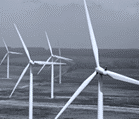 ELEKTROMAŠINSKI MATERIJALIČiste energetske tehnologije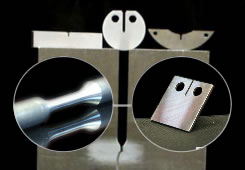 MAŠINSKI MATERIJALIMašinstvo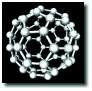 MATERIJALI U MAŠINSTVUMehatronika